Федеральное государственное бюджетное учреждение наукиИнститут географии Российской академии наук(наименование научного учреждения)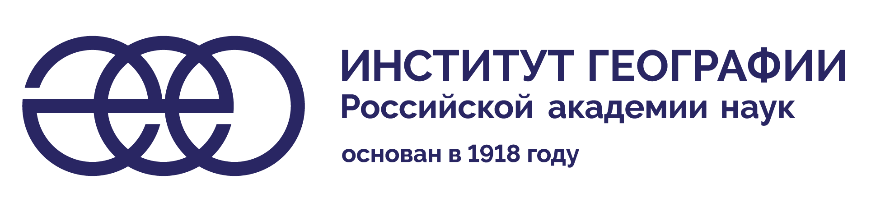 ИНДИВИДУАЛЬНЫЙ ПЛАН РАБОТЫ АСПИРАНТАФИО: Коротаев Антон ГеннадиевичДата зачисления:  01.11.2022    срок окончания аспирантуры: 01.11.2025Специальность, по которой проходит подготовку 05.06.01 Науки о Земле; 1.6.20 Геоинформатика, картографияТема диссертации: Картографический анализ продуктов систем оперативных морских прогнозов( заполняется после утверждения темы диссертации на совете с указанием номера и даты протокола)Научный руководитель: Медведев Андрей Александрович, кандидат географических наук, зав отделомОБЪЯСНИТЕЛЬНАЯ ЗАПИСКА К ВЫБОРУ ТЕМЫ ДИССЕРТАЦИОННОЙ РАБОТЫПредварительная тема диссертационной работы: «Картографический анализ продуктов систем оперативных морских прогнозов».Актуальность темы обусловлена тем, что в настоящее время в виду значительного роста человеческой активности, антропогенное воздействие на природу в существенной степени расширяется. Влияние человека на окружающую среду становится все более значительным, что приводит к нарушению естественного баланса природных процессов. В свою очередь, это приводит к увеличению зависимости экономики от климатических аномалий и различных стихийных бедствий, таких как засухи, наводнения и т.д. Данные факты несомненно требует совершенствования системы мониторинга состояния окружающей среды в целом и морских пространств в частности. Проведение мониторинга в свою очередь должно обеспечиваться надежной информацией, на основании которой могут приниматься управленческие решения, оцениваться существующие и обосновываться будущие экономические проекты. Важным аспектом при этом является правильная интерпретация получаемых первичных данных и продуктов прогнозирования, обработка которых требует современных картографических методов и подходов. Данная тематика носит прикладной характер исследований. За последние годы в океанографическую практику внедрены новые автономные средства наблюдений, позволяющие аккумулировать значительные объемы информации, которые требуют корректной обработки и интерпретации. Важную роль в этом процессе занимает выбор правильных методов визуализации пространственной информации и ее интерпретации, основывающихся на картографических методах анализа. Данная работа может помочь в выработке эффективных мер по уменьшению возможных рисков, связанных с негативным эффектом на экономику от неблагоприятных факторов, за счет применения современных методов картографического исследования.Научная новизна работы обусловлена тем, что своевременная и методологически правильная оценка вклада различных факторов при анализе вероятных явлений в морских акваториях может осуществляться с использованием ряда картографических методологий. При использовании данных подходов необходимо учитывать достоинства и недостатки каждого из них, а для увеличения степени доверия к таким оценкам проводить сравнение результатов разных методик между собой.УТВЕРЖДЕНО УЧЕНЫМ СОВЕТОМ« 	» 	г.протокол № 	ОБЩИЙ ПЛАН РАБОТЫАспирант: Коротаев Антон Геннадиевич                                                     «15» ноября 2022 г.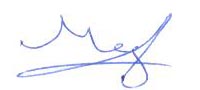 Научный руководитель: Медведев Андрей Александрович 	             «15» ноября 2022 г.РАБОЧИЙ	ПЛАН	1-го года	ПОДГОТОВКИАттестация аспиранта научным руководителем   	Решение Аттестационной комиссии  	РАБОЧИЙ	ПЛАН	2-го года	ПОДГОТОВКИАттестация аспиранта научным руководителем   	Решение Аттестационной комиссии  	РАБОЧИЙ	ПЛАН	3-го года	ПОДГОТОВКИАттестация аспиранта научным руководителем   	Решение Аттестационной комиссии Аспирант  	защитил 	(представил к защите) кандидатскую диссертацию на тему   	на Совете  	Руководитель научного учреждения Соломина Ольга Николаевна	« 	» 	20	г.С отрывом от работыОтдел картографии и дистанционного зондирования ЗемлиНАИМЕНОВАНИЕ РАБОТЫСрок выполненияПодготовка и сдача кандидатских экзаменов:а) Философия:  посещение занятий, выполнение заданий, подготовка к сдаче экзаменов	б) Иностранный язык: посещение занятий, выполнение заданий, подготовка к сдаче экзаменов 	в) Спец. дисциплина  	Работа над диссертацией:а) Теоретическая работа:   анализ литературы, сбор и обработка информации	б) Экспериментальная работа:  изучение источников информации и ее обработка, выбор релевантных методов разработки карт и картографического анализа информации, интерпретация результатов 	в) Оформление диссертации:   составление таблиц, диаграмм, карт	Ноябрь 2022 - май 2023 г.Ноябрь 2022 - май 2023 г.   2024 г.   2025 г.   2025 г.   2025 г.НАИМЕНОВАНИЕ РАБОТЫОбъем и краткое содержание работыI. Подготовка и сдача кандидатских экзаменов: философия, английскийПосещение занятий, перевод текста, подготовка рефератаРабота над диссертацией: а) теоретическая работа: подбор и анализ литературыб) экспериментальная работа:  анализ источников информации для составления карт и картографического анализав) публикация статей:Взаимодействие с научным руководителем, изучение литературыВзаимодействие с научным руководителем, анализ и изучение источников информацииСрок выполненияОтметка о выполнении, оценка или заключение кафедры, отдела, лаборатории или научного руководителяНАИМЕНОВАНИЕ РАБОТЫОбъем и краткое содержание работыI. Подготовка и сдача кандидатских экзаменовII. Работа над диссертацией: а) теоретическая работа:б) экспериментальная работа:в) публикация статей:Срок выполненияОтметка о выполнении, оценка или заключение кафедры, отдела, лаборатории или научного руководителяНАИМЕНОВАНИЕ РАБОТЫОбъем и краткое содержание работыI. Подготовка и сдача кандидатских экзаменовII. Работа над диссертацией: а) теоретическая работа:б) экспериментальная работа:в) публикация статей:Срок выполненияОтметка о выполнении, оценка или заключение кафедры, отдела, лаборатории или научного руководителя